ПРОТОКОЛ № 9Финальный турнир по футболу III Всероссийской летней Спартакиады инвалидов 2019 годаСтадион « Дружба » г. Йошкар-Ола                                                        « 16  » июля       2019 года.  Начало в 10 часов 00 минут. Освещение  Естественное.       Количество зрителей    100           чел.Результат  матча      3-0      в пользу  команды  «Москва».                                                                   Первой половины     в пользу  команды  «». Серия ударов с 9-ой отметки нет в пользу команды «-».                          Официальные   представителиПредупреждения игрокам ( Фамилия, Имя,   номер   игрока,     команда,    время,   причины   ) :Удаления       игроков     (  Фамилия, Имя,    номер    игрока,     команда,     время,     причины  ) :Извещение о подаче протеста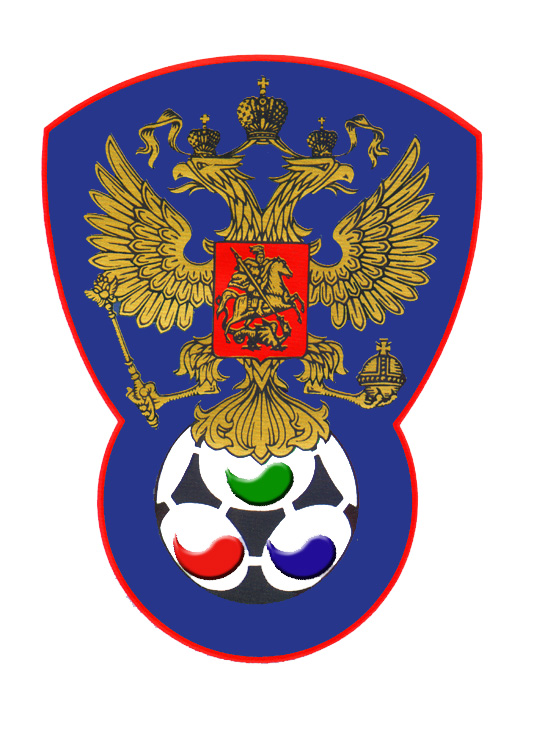 ВСЕРОССИЙСКАЯ ФЕДЕРАЦИЯФУТБОЛА ЛИЦ С ЗАБОЛЕВАНИЕМ ЦП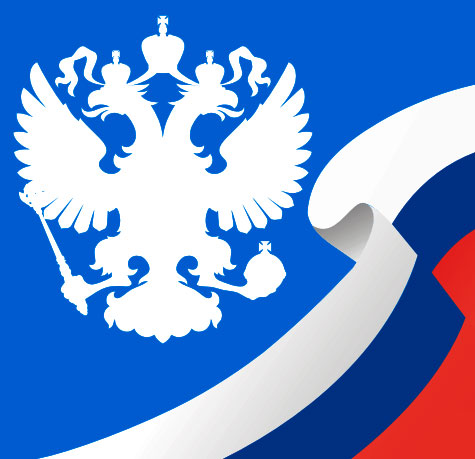 МоскваНижегородская областьСудейская бригадаФамилия , ИмяКатегорияГородГлавный  судьяМасленников Михаил1Йошкар-ОлаПомощник № 1Бабушкин Григорий1Йошкар-ОлаПомощник № 2 Рукавчук Антон1Йошкар-ОлаРезервный судьяКолесников Евгений1Йошкар-ОлаКрасныефутболкиКомбинированныеКрасныегетрыЧерные№ФамилияИмяКлЗМЗаменыЗамены№ФамилияИмяКлЗМЗаменыЗамены№ФамилияИмяКлЗМ№мин№ФамилияИмяКлЗМ№мин1ДроздовМаксим331ОвчарукСемен2ВойташукИван23АринцевОлег3НоздрачевВалерий25ДубининАлександр6БуклейЕвгений12ТыринМихаил8СамотинКирилл26ШадринИлья9ХреновЕгор37ЧесноковКирилл10БокренёвИлья38БогдашкинНикита4АверинСергей24БикчуринАлександр5ГаращукАртем29КочетковАлександр7ВоробьевАндрей211НаместниковАлександр1№Фамилия  и  инициалыДолжность№Фамилия  и  инициалыДолжность1Лисицын Сергей В.Гл. тренер1Кузнецов А.М.Гл. тренер2Морозов Виктор И.Тренер2НетНетНе поступалоГлавный судья_______________(Масленников М.)                  подписьфамилия и инициалыПодпись представителя принимающей команды_______________(Лисицын С.В.)                  подписьфамилия и инициалыПодпись представителя команды гостей_______________(Кузнецов А.М.)                  подписьфамилия и инициалы